Finding the Missing Angle of Triangles Notes		Name ___________________ Triangle Sum Theorem: The sum of the interior angles of a triangle add up to __________oWe can use this knowledge to determine the missing measure of a triangle. Triangles not drawn to scale.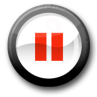 Pause the video and try these on your own!Then press play and check your answers with a color pen1) 2) 3) 1) 2) 3) 